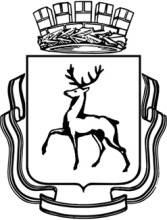 Администрация города Нижнего НовгородаМуниципальное бюджетное общеобразовательное учреждение «Школа № 60»просп.Ленина, д. 55/3, г. Нижний Новгород, 603135, тел. (831) 252-78-07, факс (831) 252-79-36e-mail: lenruo60@mail.ru Научное общество учащихся «Образ моря как символ свободы в творчестве Максима Горького».                                                          Выполнила: Свирская Александра,                    ученица  8а  класса.                  Научный руководитель:                   Маслова И.В.,учитель русского языка и литературыН.Новгород, 2017Содержание.Введение Глава 1. Образ моря в прозе М.ГорькогоРассказ «Челкаш»Рассказ «Мальва».Рассказ «Макар Чудра».Рассказ «Старуха Изергиль».Глава 2. Образ моря в поэтическом творчестве Максима Горького.Первые поэтические опыты.Ритмические стихи М.Горького.Образ моря в стихотворении «В Черноморье».Образ моря в стихотворении ««Стихом Винченцо: Из «Сказок об Италии».Анализ стихотворения «Прощай!».Глава 3. Мнения учащихся.Выводы.Список литературыВведение.Нижний Новгород является родиной многих известных людей России. В этом году исполняется 150 лет со дня рождения нашего земляка – Алексея Максимовича Пешкова.Мы знаем Максима Горького как писателя, публициста, драматурга и общественного деятеля, который прославился как автор произведений с революционной направленностью. Но мало, кто знаком с Алексеем Максимовичем как человеком, который просто способен был любить, страдать, наслаждаться природой, с Горьким - поэтом. Мне стал интересен этот факт, и в поисках информации я заглянула в интернет. К сожалению, я нигде не нашла каких – либо комментариев к стихотворениям М. Горького. Никакой информации кроме того, когда они написаны и в какой газете печатались, нет. (я не нашла!). Вероятно, критики не воспринимают Горького как поэта, не придают его стихам должного значения. Однако факт остается фактом: стихи Горького, совершенные или несовершенные (судить явно не мне), существуют, и, на мой взгляд, заслуживают внимания наравне с прозой.В своей работе я уделила внимание изображению природы, в особенности образам моря и неба, как символам свободы  в творчестве М.Горького. Актуальность исследования заключается в том, что кроме прозаических произведений большое внимание уделяется малоизученной области творчества М.Горького – поэзии. Заинтересовавшись данным открытием, я решила подробнее  узнать об этих мало освещенных фактах творчества писателя. Однако не все  оказалось так просто: в доступных мне книгах  о том, что Горький увлекался поэзией, не было сказано ни слова. Во всех библиографических словарях пишут, что «Горький-писатель, публицист, драматург». Таким образом, я убедилась, что тема актуальна. Но я не только познакомилась с поэзией Алексея Максимовича, но и постаралась разобраться, какова роль образа моря в романтических рассказах Алексея Максимовича, а также в ритмических и обычных стихотворениях.Цель работы: выяснить, имеют ли образы моря и неба в стихотворениях М.Горького аллегорический смысл.Задачи:Повторить биографию М.Горького;Изучить романтические рассказы М.Горького;Познакомиться с поэтическим творчеством М.Горького;Проанализировать произведения М.Горького;Выявить роль описания моря в прозаических и поэтических произведениях М.Горького.Методы работы:Изучение критических статей по творчеству Максима Горького.Анализ произведений.Обобщение и систематизация изученного материала.Глава 1. Образ моря в прозе М.Горького.Во многих произведениях русских писателей описание природы всегда занимает значительное место. Это связано с тем, что наши далекие предки были язычниками, и природа являлась для них нечто священным. Природа олицетворяет разные стороны жизни: не только темные, но и прекрасные, удивительные, которые вдохновляют нас и порождают хорошие чувства. Писатели используют описание природы для раскрытия внутреннего мира героя, его характера, настроения. Произведения Максима Горького не являются исключением.Море – это символ свободы, простора и красоты. В психологии море имеет достаточно противоречивое значение. Оно может являться синонимом источника жизни, очищения, памяти, вечного дарителя, могучей силы, но в тоже время может означать смерть, нечистоту, полное забытье и одиночество, похитителя, равнодушие и уничтожение. Море в понимании самого Горького является символом свободы, а небо помогает писателю в описании общей картины, точно также как и остальные явления природы. Алексей Максимович описывает море как отдельную личность, которая помогает понять характер героев, их переживания. Море может быть тихим, спокойным, а может «бунтовать», буйствовать. Описания моря мы можем встретить почти во всех произведениях Горького. Мы можем даже не заметить их сначала, однако они играют важную роль в работах писателя.Рассказ «Челкаш».В «Челкаше» море – вольная беззаботная стихия, которая освободила душу главного героя от унизительной жадности и страсти к деньгам. Горький описывает природу, связывая её с поведением главных героев. Когда Челкаш и Гаврила выходят в море, Горький описывает его так: «Море было покойно, черно и густо, как масло», «Море спало здоровым крепким сном работника, который сильно устал за день». При этом и герои были, как море спокойны: «Сидя на корме он резал рулём воду и смотрел вперёд спокойно, полный желания ехать долго и далеко по этой бархатной глади». Когда действие происходит в гавани, в тот момент, как Гаврила ждёт Челкаша, море уже описано по-другому: «Сонный шум волн гудел угрюмо и был страшен», «Море, молчаливое, пустынное, с черными над ним тучами». И чувства Гаврилы подходят под описание природы: «Гавриле стало страшно», «Гаврила вздрогнул». Позже между героями происходит конфликт, а природа помогает передать настроение персонажей: «Волны шуршали, пена шипела и брызги воды летали по воздуху», «Море выло, швыряло большие тяжелые волны на прибрежный песок, разбивая их брызги в пену», «Море глухо роптало, волны бились о берег бешено и гневно».Таким образом, можно сказать, что морской пейзаж помогает раскрыть сущность образа главного героя, помогает ярче представить состояние героев рассказа.  Челкаш чувствует себя свободным только в море.  И конечно же, здесь образ стихии  олицетворяет внутреннюю и внешнюю свободу заглавного героя.Рассказ «Мальва».Описание моря можно также встретить в рассказе «Мальва», в котором повествуется о конфликте двух поколений: «Море – смеялось. Под легким дуновением знойного ветра оно вздрагивало и, покрываясь мелкой рябью, ослепительно ярко отражавшей солнце, улыбалось голубому небу тысячами серебряных улыбок... Этот звук и блеск солнца тысячекратно отраженного рябью моря, гармонично сливались в непрерывное движение, полное живой радости. Солнце было счастливо тем, что светило; море – тем, что отражало его ликующий свет». В рассказе «Мальва» главная героиня добивалась свободной открытой любви. Оно отстаивает своё право на женскую свободу и не принимает предназначенной судьбы – вечного бабьего рабства: «Я в деревне то хочу не хочу, а должна замуж идти. А замужем баба – вечная раба... А здесь я ничья... Как сам, куда захочу, туда и полечу!» Мальва стремится к свободе, и Горький указывает на это не только описанием внутренних качеств героини, но и родством ее с морем. В начале рассказа она появляется на лодке, из заманчивой дали, будто бы из моря. Ее связь с таким же свободным, как и она, морем замечена и в ее портрете. Глаза у Мальвы – «зеленоватые», цвета морских глубин. Смеётся, играет улыбкой Мальва – "смеётся" само море. Эта связь главной героини с морем неслучайна. Описания моря помогает писателю подчеркнуть характер и внутренний мир свободной и вольнолюбивой Мальвы.Рассказ «Макар Чудра».В рассказе «Макар Чудра» морской пейзаж является своеобразным обрамлением всей сюжетной линии рассказа. Море тесно связано с душевным состоянием героев. Сначала море было спокойным: «С моря дул влажный, холодный ветер, разнося по степи задумчивую мелодию плеска набегавшей на берег волны и шелеста прибрежных кустов». Потом начал накрапывать дождь, ветер становился сильнее, а море рокочет глухо и сердито. Море в рассказе «Макар Чудра» подчеркивает взаимоотношения между свободолюбивыми героями. Так как Лойко и Радда цыгане, они являются свободными и независимыми людьми. Но их любовь, больше похожая на борьбу, ограничивает их в свободе из-за условий, которые они друг другу ставят. Морской пейзаж подчеркивает душевное состояние героев: их смятение, жажда свободы и своеобразная борьба.Рассказ «Старуха Изергиль».	В рассказе «Старуха Изергиль» описание природы больше напоминает сказку: Море, голубая мгла ночи, густые тени виноградных лоз и ветер, который «тек широкой ровной волной, но иногда он точно прыгал через что-то невидимое и, рождая сильный порыв, развевал волосы женщин в фантастические гривы, вздымавшиеся вокруг их голов».В рассказах старухи Изергиль Горький погружает читателей в настоящую сказку. Столько описаний природы, морских пейзажей помогают читателю ощутить атмосферу самого произведения, понять характер героев в и рассказчика. В своём произведении Горький использовал пейзаж для создания настроения читателя, для нагнетания и усугубления обстановки или для уравновешивания создавшейся ситуации.Глава 2. Образ моря в поэтическом творчестве Максима Горького.Первые поэтические опыты.Некоторые ранние стихи Горького, несмотря на их художественное несовершенство, характеризуют, однако, его как писателя, который с первых шагов литературной деятельности стремился к активному вмешательству в жизнь. Стихами и ритмической прозой Горький особенно увлекался в юности.Первым критиком и учителем юного писателя был В.Т. Короленко, прочитавший в 1889 г. рукопись поэмы «Песнь старого дуба», написанной стихами и ритмической прозой, а также несколько стихотворений. Художественный уровень этих произведений был невысок, об этом Короленко прямо, но с большим тактом сказал молодому поэту. После этого Горький около двух лет ничего не писал, а тетрадь со стихами и поэмой сжег.Сам Горький на этот счёт говорил: «Я стихов вообще не пишу. Лучше Пушкина не напишешь, а написать хуже – это значит оскорбить память Пушкина…». М.Горький «Не браните вы музу мою», 1892Не браните вы музу мою,Я другой и не знал, и не знаю,Не минувшему песнь я слагаю,А грядущему гимны пою.В незатейливой песне моейЯ пою о стремлении к свету,Отнеситесь по-дружески к нейИ ко мне, самоучке-поэту.Пусть порой моя песнь прозвучитТихой грустью, тоскою глубокой;Может быть, вашу душу смягчитСтон и ропот души одинокой.Не встречайте же музу моюНевнимательно и безучастно;В этой жизни, больной и несчастной,Я грядущему гимны пою.Поэт называет себя самоучкой и просит снисхождения: «Не встречайте же музу мою // Невнимательно и безучастно…». Наверное, именно поэтому, почти все стихотворения Горького остались безызвестными и неизданными. Однако к  стихам Горький обращался и в последующие годы, но теперь он чаще всего приписывал их героям своих прозаических и драматических произведений. Многие из них были созданы в Нижнем Новгороде.Его стихотворения, собранные в отдельный сборник, говорят о том, что Горький был не только великим мастером реалистической прозы, выдающимся драматургом, но и незаурядным поэтом.Такие произведения, как лирические песни из сказки «О маленькой фее и молодом чабане», лирико-романтическая «Легенда о Марко», романтическая, окрашенная тонкой иронией «Баллада о графине Элен де Курси» и особенно созданная на фольклорной основе сказка «Девушка и Смерть»,  представляют собой значительный вклад в историю русской поэзии вообще и в творчество Горького-поэта в частности. Но сегодня мы поговорим о тех стихотворениях, в которых увидим Алексея Максимовича как человека любящего и восхищающегося красотой природы, как человека, страдающего от несчастной любви. На первый взгляд все именно так, но нет ли в этих стихотворениях тех особенностей, которые прослеживаются во многих произведениях писателя. В этом нам и предстоит разобраться.Основополагающая идея горьковской деятельности - человек создается сопротивлением среде - приобретает у писателя новое содержание. Но эта идея возникала и формировалась на почве общих устремлений мирового искусства рубежа веков к преодолению позитивистской концепции человека и среды. Столь же представительными были и стилевые искания Горького - соединение реалистической и романтической литературных традиций. Решения писателя явились особым словом, однако неотделимым от процессов обновления поэтического языка, протекавших во всем реалистическом искусстве порубежной эпохи. Уже в самых первых произведениях очерчивается с полной ясностью ведущий пафос всего горьковского творчества - пафос непримиримости к мещанско-собственническому миропорядку, идея активной личности.Сам Горький явился в своей поэзии носителем романтизма активного, революционного. Это своё призвание великий писатель осознал давно и глубоко. В 1894 году в рассказе «Об одном поэте» поэт обращается к лирической музе с такими высокими требованиями: «люди забыли своё призвание быть великими: ты напомнишь о нём, ты разбудишь жажду подвига?» «Мечтать - это не значит жить. Нужны подвиги, подвиги! Нужны такие слова, которые бы звучали как колокол набата, тревожили всё и, сотрясая, толкали вперёд».Ритмические стихи М.Горького.Самыми известными стихами, пропагандирующими свободу, равенство, являются его революционные  стихи « Песня о Буревестнике» и « Песня о Соколе».  Горький заслужил репутацию «Певца российской революции». Вступление «Песни о Соколе» написано прозой. В нём нет ни пафоса, ни героизма. Оно носит медлительно повествовательный характер. Но величавые картины южной природы в нём создают приподнятое настроение, подводят к необыкновенному, героическому содержанию «Песни»:«Море — огромное, лениво вздыхающее у берега, — уснуло и неподвижно в дали, облитой голубым сиянием луны. Мягкое и серебристое, оно слилось там с синим южным небом и крепко спит, отражая в себе прозрачную ткань перистых облаков, неподвижных и не скрывающих собою золотых узоров звезд. Кажется, что небо всё ниже наклоняется над морем, желая понять то, о чем шепчут неугомонные волны, сонно всползая на берег. Горы, поросшие деревьями, уродливо изогнутыми норд-остом, резкими взмахами подняли свои вершины в синюю пустыню над ними, суровые контуры их округлились, одетые теплой и ласковой мглой южной ночи. Горы важно задумчивы. С них на пышные зеленоватые гребни волн упали черные тени и одевают их, как бы желая остановить единственное движение, заглушить немолчный плеск воды и вздохи пены — все звуки, которые нарушают тайную тишину, разлитую вокруг вместе с голубым серебром сияния луны, еще скрытой за горными вершинами».Пейзаж во вступлении гармонирует с душевным состоянием Рагима и его слушателя: оба находятся в том настроении, когда все кажется призрачным, одухотворенным, позволяющим проникнуть в себя, когда на сердце так чисто, легко и нет иных желаний, кроме желания думать. Речь персонажей «Песни» является одним из самых выразительных средств их характеристики. Речь Ужа самодовольно-рассудительная, пропитанная мещанской заботой о собственном благополучии, рабской привязанностью к клочку земли, по которому он ползает. Речь Сокола насыщена глубоким чувством. Недаром она вся состоит из коротких восклицательных предложений, выражающих стремление к свободе, к свету, к борьбе.Уж и сокол – это не имена собственные, но в «Песне» они пишутся с большой буквы. Этим подчеркнут аллегорический смысл содержания произведения. Аллегория становится особенно явственной в заключительных строках песни, начиная со слов «Безумству храбрых поём мы славу!»В «Песне» противопоставлены два характера, два отношения к жизни, воплощенные в Соколе и Уже, отраженные в знаменитом горьковском афоризме: «Рождённый ползать – летать не может!» Обратим внимание на то, в какой обстановке изображены персонажи, какая природная стихия близка одному и другому.Заключение «Песни», как и вступление, ритмически напевно, спокойно, плавно, проникнуто глубоким раздумьем. Картины природы в нём смыкаются с только что «рассказанной» Рагимом песней, напоминают о ней, наполняют душу торжественным, «сладким ожиданием какого-то откровения»:...Молчит опаловая даль моря, певуче плещут волны на песок, и я молчу, глядя в даль моря. На воде всё больше серебряных пятен от лунных лучей... Наш котелок тихо закипает. Одна из волн игриво вскатывается на берег и, вызывающе шумя, ползет к голове Рагима.В «Песне о Соколе» традиционно противопоставляют образы обывателя и борца за свободу. В прежние времена такой борец ассоциировался с революционером. Сейчас можно дать множество трактовок, лишенных революционной идеологии. Да и образ Сокола воспринимается как образ отдельного борца, гибнущего в неравной борьбе.«Песня о Буревестнике», созданная в 1900-е годы ХХ века, содержит неприкрытый намек нам приближающуюся революцию. Буревестник олицетворяет революционную силу народа, его пробуждающееся в царской России самосознание. В образе бушующего моря воплощается нарастающее возмущение широких масс, в образе туч – силы реакции. Уловив сущность развивающихся в России событий, проникнув в их глубину, Максим Горький в своей «Песне о Буревестнике» в художественно ярких и эмоционально волнующих образах говорит о растущем в стране революционном движении.Кроме призыва бури, революции, в произведении звучит и другой мотив - вечная тема одиночества. Здесь отвага смелого и честного героя противопоставлена обывательской трусости и ограниченности серой жизни.Тот факт, что названия героев (и Сокола, и Буревестника) написаны с заглавной буквы, свидетельствует об аллегоричности песен писателя. Аллегория, однако, используется в басне, чтобы высмеять общественные пороки, но у Горького аллегорические образы становятся символами. Писатель использует новую революционную символику, недостаточно знакомую царским цензорам и поэтому непонятую ими.  После появления «Песни о Буревестнике» в журнале «Жизнь» самого Максима Горького стали называть «буревестником» и «буреглашатаем» революции. В дальнейшем произведение было включено в сборники революционных песен и стихов, издаваемые за границей. Эта «Песня» у большевиков на долгие годы стала эффективным средством революционной пропаганды, призывающим к борьбе с самодержавием, поэтому распространялась через нелегальные издания. Ее перепечатывали и перечитывали в рабочих кружках и в кружках учащихся.Образ моря в стихотворении «В Черноморье».Это стихотворение интересно тем, что, после вдумчивого чтения, возникает вопрос: к гражданской или пейзажной лирике мы можем отнести это произведение? Есть ли в нем аллегорический смысл? Сложно однозначно ответить на этот вопрос. С одной стороны, описание красивого пейзажа с использованием художественных средств (метафоры (улыбка старых гор, вздохи волн и др.), эпитеты  (гребнем белым, разноцветных брыг и др.), олицетворение (смотрят главы, волны поют), анафора, восклицательное предложение), но с другой стороны,  – «В чудном сне // Сам я жил, – казалось мне…» - почему сон, потому что вокруг сказочно красиво или потому,  что «Сизой дымкою объяты.//И пугают мысль и взор», «Чтоб нарушить мир их дум». Море и небо – символы свободы в творчестве Горького – слились воедино. Неужели и здесь присутствует гражданская тематика? Чтобы поточнее ответить на этот вопрос, обратимся еще к одному стихотворению поэта.Образ моря в стихотворении «Стихом Винченцо: Из «Сказок об Италии».На берег пустынный, на старые серые камни
Осеннее солнце прощально и нежно упало.
На темные камни бросаются жадные волны
И солнце смывают в холодное синее море.
И медные листья деревьев, оборваны ветром осенним,
Мелькают сквозь пену прибоя, как пестрые мертвые птицы,
А бледное небо — печально, и гневное море — угрюмо.
Одно только солнце смеется, склоняясь покорно к закату.Как мы видим, здесь тоже присутствует описание моря и неба, но только осеннего. И снова мы сталкиваемся с тем же вопросом: есть ли иносказательный смысл в этом стихотворении? Опять – таки, на первый взгляд, – описание осеннего пейзажа, грустно, что прошло лето «пустынный берег», «солнце прощально упало», его смывают в холодную воду, холодный осенний ветер, срывающий листву на деревьях. Но, с другой	 стороны,  почему «бледное небо — печально, и гневное море — угрюмо», а «медные листья деревьев, оборваны ветром осенним, //Мелькают сквозь пену прибоя, как пестрые мертвые птицы»? Нет ли в образе этих оборванных ветром листьях (автор использует краткое страдательное! причастие), которые сравниваются с мертвыми птицами (птица тоже может быть олицетворением свободы), завуалированного смысла? Так что хотел показать (пейзаж) или сказать (революционная направленность) нам автор? Возможно, это обычная, хотя довольно интересная, пейзажная зарисовка, возможно,  в стихотворениях присутствует аллегория: стихотворение написано в 1911 году, а исторически известно, что революция 1905-1907 годов не принесла облегчения: главные задачи, которые ставили революционеры, решены не были - долгожданной свободы люди не получили. Сравним описание моря в этих двух поэтических текстах с упоминанием моря в стихотворении «Прощай!».Анализ стихотворения «Прощай!».Примечания к стихотворению «Прощай»! 
Стихотворение впервые напечатано без подписи в "Самарской газете", 1895, номер 50, 5 марта.В 1905 году две строфы данного произведения в переработанном виде М.Горький ввёл в стихотворение "- Прощай! Душа тоской полна..." центрального персонажа из "Рассказа Филиппа Васильевича". Подобным приёмом публикации своих стихов М.Горький пользовался очень часто в течение всей жизни и, сурово оценивая собственные поэтические опыты, 12 января 1935 года полушутя сообщал одному из своих корреспондентов: "...верно, я грешен, стихи писал и не мало писал, и всегда очень дубовато. Понимая сие и будучи правоверным прозаиком, я уничтожал их, печатал же в молодости лет - по легкомыслию, а позднее - лишь в случаях крайней необходимости и когда мог оклеветать кого-либо из героев, будто бы - это его, а не мои стихи" (Архив А.М.Горького). В собрания сочинений стихотворение "Прощай!" автором не включалось. Принадлежность его М.Горькому подтверждается специальным сообщением Е.П.Пешковой от 13 сентября 1949 года (Архив А.М.Горького).Мы познакомимся с двумя редакциями этого стихотворения, чтобы точнее понять его смысл.ПРОЩАЙ!   (вариант 1895 года)Прощай! Я поднял паруса И встал со вздохом у руля, И резвых чаек голоса Да белой пены полоса — Всё, чем прощается земля          Со мной... Прощай! Мне даль пути грозит бедой, И червь тоски мне сердце гложет, И машет гривой вал седой... Но — море всей своей водой Тебя из сердца смыть не может!..          О, нет!.. Прощай! Не замедляй последний час, Который я с тобой вдвоём Переживал уже не раз! Нет, больше он не сблизит нас, Напрасно мы чего-то ждём...          Прощай!Зачем тебя я одевал Роскошной мантией мечты? Любя тебя, — я сознавал, Что я себе красиво лгал И что мечта моя — не ты!          Зачем? Прощай! Любовь — всегда немного ложь, И правда вечно в ссоре с ней;Любви достойных долго ждешь,А их всё нет... И создаешьИз мяса в тряпках - нежных фей...          Прощай!Прощай! Я поднял паруса И встал со вздохом у руля, И резвых чаек голоса Да белой пены полоса - Всё, чем прощается земля          Со мной... Прощай!        ПРОЩАЙ!   (вариант 1905 года)Прощай! Душа - тоской полна.Я вновь, как прежде, одинок,И снова жизнь моя темна,Прощай, мой ясный огонек!..   Прощай!Прощай! Я поднял паруса,И резвых чаек голосаДа белой пены полосы -Все, чем прощается земля   Со мной... Прощай!Даль моря мне грозит бедой,И червь тоски мне душу гложет,И грозно воет вал седой...Но - море всей своей водойТебя из сердца смыть не может!..   Прощай!Тема данного стихотворения прозрачна  – любовная драма; поэт одинок, он страдает. Море выступает в роли «пути», даль которого «грозит бедой»- поэт страдает без своей возлюбленной. И несмотря на следующие строки:Стою печально у руля…Мне даль пути грозит бедой, И червь тоски мне сердце гложет, И машет гривой вал седой...,никаких ассоциаций с общественной жизнью не возникает, Алексей Максимович описывает свои чувства и переживания, рассуждает на тему любви: «Любовь — всегда немного ложь…»,«…море всей своей водой//Тебя из сердца смыть не может!..» И действительно,  «Прощай!» было написано, когда Горький пережил первую любовную драму.Глава 3. Мнения учащихся.Для подтверждения своей точки зрения я обратилась к учащимся 9-ых и 11-ых классов. Ребятам были предложены стихотворения «В Черноморье», «Стихи  Винченцо: из «Сказок об Италии»  и «Прощай!». Обучающиеся должны были прочитать стихотворения и определить их тематику, по возможности доказать свою точку зрения. Информация для анализа была дана минимальна: сам текст стихотворение, автор и дата написания, что собственно и известно мне самой. Среди 11 классов приняли участие 20 человек, среди 9-ых - 28; в процентном соотношении получилось следующее:Стихотворение «В Черноморье» к пейзажной лирике отнесли 37% учащихся, обратили внимание на гражданскую направленность – 58%, у остальных 5% задание вызвало сложность, и они воздержались от ответа.Стихи  Винченцо: из «Сказок об Италии»  к пейзажной лирике отнесли 23% учащихся, обратили внимание на гражданскую направленность – 72%.	Стихотворение «Прощай!» отнесли к любовной лирике 98%, и только 2% пытались найти «подвох», основываясь на строчке «Даль моря мне грозит бедой», но объяснить свое мнение не смогли.Выводы.К сожалению, я не могу с уверенностью сказать, откуда появилась эта страсть к описанию моря, неба,  гор. Вероятно, это произошло, когда Горький ездил на Черное море отдыхать и лечиться (причем это было неоднократно). Позднее Алексей Максимович будет восхищаться Средиземным морем, но это будет не ранее 1906 года (Горький жил в Италии с 13 октября 1906 года по 27 декабря 1913 года и вторично - с 7 апреля 1924 года по 9 мая 1933 года).	И если в ритмических стихотворениях и прозе мы с уверенностью можем сказать, что образ моря олицетворяет  свободу, и это подтверждается работами  исследователей творчества М.Горького, то в поэзии однозначного мнения нет.Так, если сравнить два первые проанализированные стихотворения, то первое впечатление – Горький описывает природу:  «В Черноморье» мы видим описание летнего пейзажа, а в Стихах  Винченцо: Из «Сказок об Италии»  –  осеннего. Возможно, поэтому в первом преобладают  радостные нотки, а во втором - тоскливые, в первом стихотворении описывается  Черное море, а во втором – Средиземное. Но если обратить внимание на время написания, то получается интересная картина:  «В Черноморье» 1903 год – предреволюционный период, ожидание свободы, вера в осуществление мечты – в целом, в стихотворении ощущается радость, одухотворенность от увиденного;  отрывок из «Сказок об Италии» датируется 1911 годом – революция уже прошла, но мечты не осуществились, отсюда осень в душе, мрачное настроение, листья – «пестрые мертвые птицы,//А бледное небо — печально, и гневное море — угрюмо». А возможна и еще одна версия – душевная тоска самого Алексея Максимовича, которая «вылилась» в выше указанные стихотворения. Ведь понятие свободы возможно не только в широком смысле (освобождение от самодержавной власти), но и в узком, личностном (Горький, как и его герои, любил волю и старался не ограничивать себя в своих желаниях).	И с  большей убедительностью мы можем говорить об  аллегоричном  изображении природы, в частности моря, после анализ последнего стихотворения «Прощай!», где  четко определяется личная драма поэта.  И образ моря выступает в качестве явления, которое передает внутреннее состояние человека, но даже такая стихия не может облегчить душевную рану поэта: «… море всей своей водойТебя из сердца смыть не может!..».Здесь нет «бушующего» моря, бьющегося о скалы, нет даже намека на какие-либо «думы», «сорванные листья - мертвые птицы».	Но если учитывать время написания первых двух стихотворений, политическую обстановку в стране, гражданскую позицию М.Горького, если вспомнить особенности раннего творчества писателя, образ  моря как символа свободы в романтических рассказах Алексея Максимовича, то, всего скорее, в этих  произведениях  «тема революции» присутствует, несмотря на то, что она завуалирована под описание природы.ЛитератураСвятополк-Мирский Д.П. История русской литературы- М.:Эксмо, 2008Горький М.Собрание сочинений. В 8 т. Т.2 рассказы, очерки.1897-1915./М.Горький; Сост.:С.А.Небольсин, А.М.Ушаков.-М.:Советская Россия,1987Горький М.Собрание сочинений. В 8 т. Т.3. Рассказы 1916-1925. Очерки. 1904-1930./М.Горький; Сост.:С.А.Небольсин, А.М.Ушаков.-М.:Советская Россия,1988Пушкинский альманах: сборник научно-методических материалов. Выпуск 2-Н.Новгород,2010http://rvb.ru/20vek/silver-age/1890-e/03/017-maksim-gorky.htmlhttp://diplomba.ru/work/94730http://referat.niv.ru/view/referat-literature/8/7218.htmhttp://elib.nklibrary.kz/kolekci/arhivy-severokazahstanskih-kraevedov/lyubushin-v-i/principy-inoskazatelnosti-v-poyezi-m-gorkogo-vestnik-moskovskogo-universiteta-1976-5-c-3-12.htmlhttp://works.doklad.ru/view/pjQLzZALo1I.htmlЗнойно. Тихо… Чудный вид!
Там, далёко, – море спит.
С берегов же в волны пали
Тени тонких миндалей,
И чинары в них купали
Зелень пышную ветвей;
И в прибрежной белой пене,
Как улыбка – эти тени, —
Как улыбка старых гор,
Чьи угрюмые вершины
Вознеслись туда, в пустынный,
Голубой небес простор,
Где суровый их гранит
От земли туманом скрыт.* * * Важно, молча и сурово
В бархат неба голубого
Смотрят главы старых гор,
Сизой дымкою объяты.
И пугают мысль и взор
Их крутые к морю скаты.
Им в дали небес не слышны
Вздохи волн и пены пышной —
Этот стройный плеск и шум,
Полный нежной, сладкой ложью,
Шум, притекший к их подножью,
Чтоб нарушить мир их дум.
Но, безмолвны и угрюмы,
Схоронили скалы думы
Глубоко в гранит сырой.
И, одеты облаками,
Так стоят они, веками
Тешась шумной волн игрой.
В мягком пухе нежной пены
Волны скалам, как сирены,
Что-то нежно так поют,
Но в ответ на их набеги
Тайн суровые ковчеги
Ничего им не дают:
Ни намёка, ни полслова,
Ничего из тайн былого…* * * Между камня выползали
Полусонные кусты
Роз, жасминов и азалий,
И кадили их цветы
Душной, сочною истомой
Небесам, объятым дрёмой,
Морю, серым грудам скал,
На которых чинно в ряд
Сели чайки и следят:
Не дарит ли их тот вал,
Что пришёл из дали зыбкой,
Золотистой, вкусной рыбкой?* * * Но седой, – на эти груды
Набегая, – им дарил
Только брызги-изумруды
И о чём-то говорил…
И, взмахнувши гребнем белым,
Вновь бросал движеньем смелым
Разноцветных брызг каскад.
А ему с вершины горной
Лысый гриф свой крик задорный
Вниз кидал… И вал назад
Уходил, кипя сердито,
О твердыни скал разбитый.* * * Моря даль – покрыта сонной
Дымкой нежного опала.
Глубиной своей бездонной
В волны небо там упало
И смешалось с ними странно.
Мягко эти два титана,
Оба полны южным зноем,
Грудь на грудь друг другу пали,
Обнялись, слились – и спали.
И не видным глазу роем
Там, по светлой синей выси,
Надо мной в ту даль неслися
Грез гирлянды…
В чудном сне
Сам я жил, – казалось мне…ПокойКрасота Умиротворенность ПросторЗагадочность Красота, величие Желание узнать «думы», чтобы нарушить «мир»Постоянство Выведывают волны тайну скал, но ничего не получается.Зыбкая даль, вал, чайки, ждущие «подарка»Вал разбивается о скалы и, сердито кипя, уходит назадСпокойствие Воссоединение двух титанов -  неба и моряПокой, красота, умиротворениеСон? Чудо? Явь?